      REGULAMIN         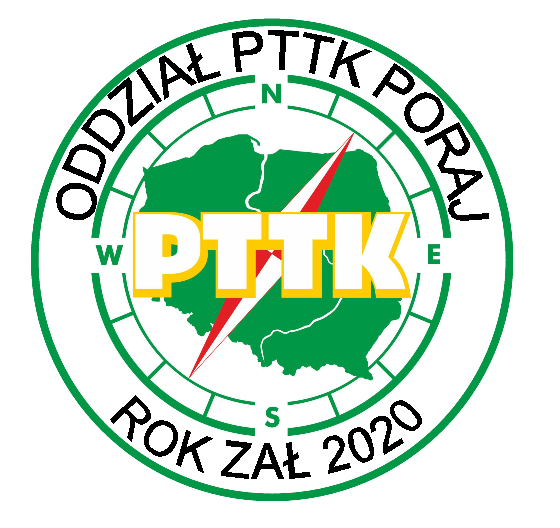 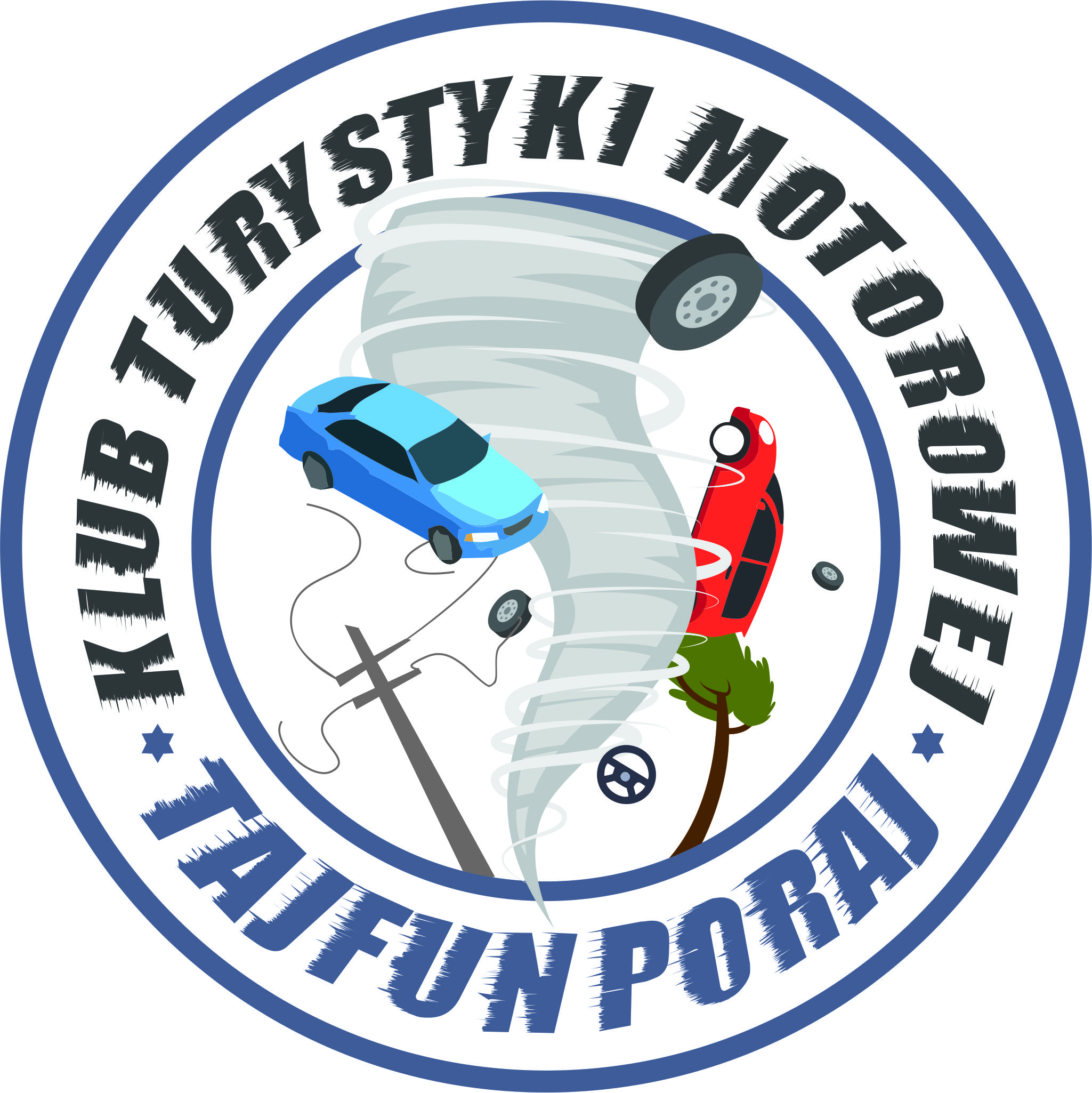 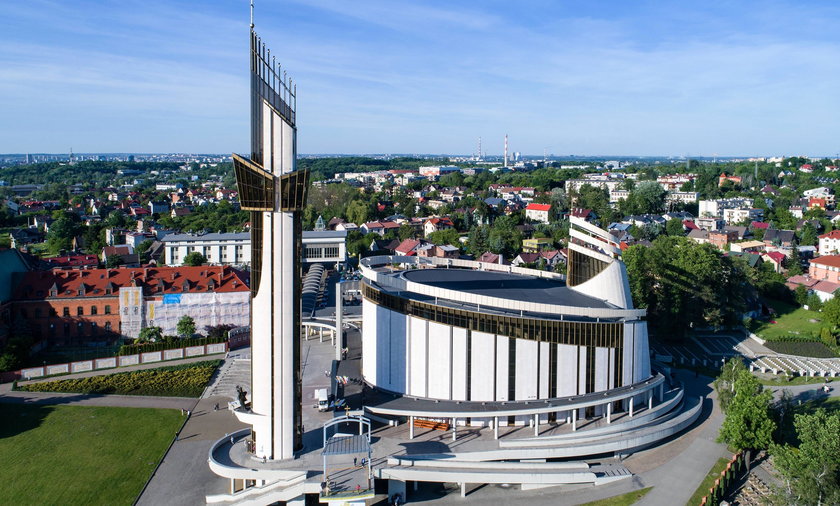 12-13.03.20221. OrganizatorKLUB  TURYSTYKI  MOTOROWEJ  PTTK  TAJFUN  PORAJO/PTTK  PORAJ42-360  PorajUl. 3-go Maja 252. Cel rajduPoznawanie walorów krajoznawczych Krakowa i okolic.Popularyzacja turystyki i krajoznawstwa.Popularyzacja turystyki motorowej.Integracja rodzin członków PTTK  oraz gości.Dobra zabawa i zdrowa rywalizacja.3. Kierownictwo rajduKomandor:  Andrzej  Leśniak                        tel.  508133362V-ce  Komandor : Marta  Rudzka    V-ce  Komandor :  Małgorzata Leśniak Sędzia Główny :  Michał Całka4. Termin i miejsce zbiórki - startu:Impreza turystyczna odbywa się w dniach12-13.03.2022–sobota, niedzielaAdres: Sanktuarium św. Jana Pawła IITotusTuus 32, 30-610 Kraków
Na zbiórkę należy zgłosić się o godzinie 900 5. Zgłoszenie.Zgłoszenie należy wypisać na załączonych drukach i dostarczyć osobiście, przesłać pocztą lub pocztą elektroniczną pttkporaj@gmail.comSkładkę na organizację imprezy można wpłacać na konto Oddziału PTTK Poraj nr.: 85160014621861358850000001 BNP PARIBAS tytułem: Dzień Kobiet w Łagiewnikach. Istnieje też możliwość uiszczenia opłaty w dniu rajdu przed jego rozpoczęciem po wcześniejszych ustaleniach telefonicznych z Komandorem Rajdu.  Zgłoszenia przyjmowane są do dnia 01.03.2022r.Wysokość składki:- członkowie PTTK -140,00zł ( z noclegiem), -80,00zł ( bez noclegu)- osoby nie należące do PTTK - 150,00zł( z noclegiem), -90,00zł ( bez noclegu)- dodatkowa opłata za śniadanie – 35,00 zł osoba (opcjonalnie)- dodatkowa opłata za parking w hotelu – 30,00 zł doba od samochodu 6. Warunki uczestnictwaW rajdzie mogą uczestniczyć turyści zrzeszeni w PTTK jak i niezrzeszeni                                  w drużynach lub indywidualnie, w sprawnych samochodach osobowych dopuszczonych do ruchu drogowego po drogach publicznych po uiszczeniu składki na organizację imprezy.7. Świadczenia organizatora- Zwiedzanie Sanktuarium św. Jana Pawła II w Krakowie z przewodnikiem- Zwiedzanie Sanktuarium Bożego Miłosierdzia w Krakowie- Obiad w sobotę- Nocleg z soboty na niedziele- Puchary dla najlepszych drużyn- Okolicznościowa wlepka z rajdu- Materiały promocyjne i krajoznawcze- Udział w konkursach i współzawodnictwie- Członkowie PTTK z opłaconymi składkami są ubezpieczeni od następstw nieszczęśliwych wypadków podczas trwania Rajdu, pozostałe osoby winny ubezpieczyć się indywidualnie.8. Uprawnienia i obowiązki uczestników- Przestrzeganie zasad bezpiecznej i kulturalnej jazdy, zajmowanie miejsc postojowych.- Czynny udział w konkursach rekreacyjnych i zwiedzaniu obiektu.- Przestrzeganie aktualnych zasad obowiązujących w czasie pandemii COVID-19.9. Ramowy program RAJDUsobota900 		- Przywitanie uczestników na miejscu zbiórki900  - 930 	- Wydawanie materiałów i omówienie programu rajdu.930  - 1330 	- Zwiedzanie Sanktuariów w Łagiewnikach.1400  		- Obiad.1500 - 1700	- Przejazd do Tyńca. Zwiedzanie Opactwa Benedyktynów.	1730  - 1800 	- Zakwaterowanie w hotelu: B&B Hotel Kraków Centrum, Monte Cassino 1                      (w pokojach nie ma czajników)niedziela900  - 1000 -Śniadanie (dodatkowo płatne 35 zł od osoby lub we własnym zakresie)900  - 1000         - Ogłoszenie wyników konkursów i wręczenie nagród.1030  - 1530 	- Zwiedzanie Krakowa indywidualnie.1600  		- Zakończenie rajdu.10. Postanowienia końcoweIII Ogólnopolski Rajd Motorowy "Dzień Kobiet w Łagiewnikach" jest imprezą "non-profit", nie ma charakteru komercyjnego. Rajd tworzony jest na zasadach samoorganizacji siłami wolontariatu, zgodnie ze statutem PTTK. Regulamin jest dokumentem wewnętrznym, zatwierdzonym przez Zarząd Oddziału PTTK w Poraju na podstawie art. 10 pkt. 3 Ust. z dnia 24 kwietnia 2003 roku o działalności pożytku publicznego i o wolontariacie. / Dz. Ust. z 2003r. nr 96 poz. 873 z późniejszymi zmianami/- Drużyny i uczestnicy biorą udział w spotkaniu na własne życzenie i odpowiedzialność.- Organizatorzy nie ponoszą odpowiedzialności za szkody wyrządzone osobom trzecim przez uczestników Rajdu.- Impreza odbywa się niezależnie od pogody.- W przypadku nie stawienia się na zbiórkę wpisowe nie podlega zwrotowi.- Interpretacja Regulaminu oraz wydawanie dodatkowych komunikatów należy do KTM "TAJFUN" Poraj- Impreza Motorowa została zatwierdzona przez KTM ZG PTTK jako impreza o randze ogólnopolskiej pod nr  50/22KTM ZG PTTK- Ze względu na panującą pandemię wirusa COVID-19, prosimy o zachowanie wszystkich zabezpieczeń zgodnie z obowiązującymi przepisami ochronnymi.